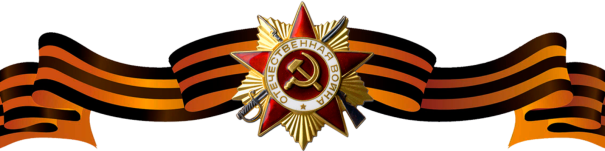 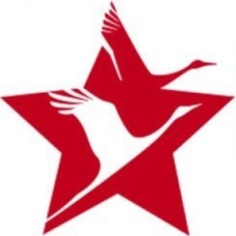 Мальцев Александр СергеевичМальцев Александр СергеевичМальцев Александр Сергеевич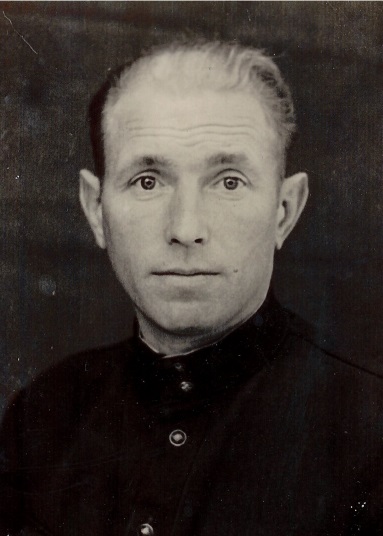 Годы жизни (дата рождения)02.01.1920 – 05.07.199602.01.1920 – 05.07.1996Место рожденияД. Середнево Селищенского района Ярославской области Д. Середнево Селищенского района Ярославской области ЗваниеСержантСержантДолжностьМесто призыва, дата призыва27.09.1940 Рыбинским РВК Ярославской области27.09.1940 Рыбинским РВК Ярославской областиМеста службыС 10.10.1940 – отдельная химическая рота Отдельной мотострелковой ордена Ленина имени Ф.Э. Дзержинского дивизии особого назначения НКВД СССР (ОМСДОН) (г. Москва). 07.11. 1941 участвовал в военном параде на Красной площади. Участвовал в параде 24.06.1945.С 10.10.1940 – отдельная химическая рота Отдельной мотострелковой ордена Ленина имени Ф.Э. Дзержинского дивизии особого назначения НКВД СССР (ОМСДОН) (г. Москва). 07.11. 1941 участвовал в военном параде на Красной площади. Участвовал в параде 24.06.1945.Ранения и контузииНагражденияМедали «За оборону Москвы», «За победу над Германией в Великой Отечественной войне 1941 – 1945 гг.»